Direct Deposit Authorization FormPlease print and complete ALL the information below. Name:			____________________________________________________________Address: 		____________________________________________________________City, State, Zip:	____________________________________________________________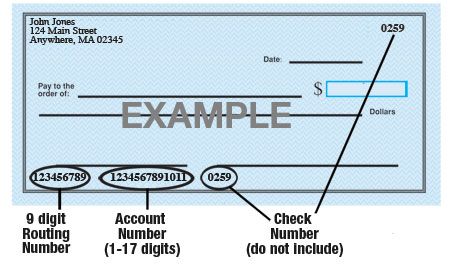 Name of Bank: 	____________________________________________________________Account #: 		____________________________________________________________9-Digit Routing #: 	____________________________________________________________Amount: 		☐ $ ____________      ☐ ___________% or☐ Entire PaycheckType of Account: 	☐Checking 	   ☐Savings	(Check One)Attach a voided check for each bank account to which funds should be deposited (if necessary)_____________________ [Company Name] is hereby authorized to directly deposit my pay to the account listed above. This authorization will remain in effect until I modify or cancel it in writing.Employee’s Signature ______________________________ Date ________________